MODULO PER LA DICHIARAZIONE DEI DATI CATASTALIIn qualità di _____________________________________________________________dei seguenti immobili:via____________________________________ n.________________ via____________________________________ n.________________ via____________________________________ n.________________ via____________________________________ n.________________ siti nel Comune di _____________________________   Provincia _______, CAP___________TRASMETTEI dati catastali dell’/degli immobile/i sopra indicato/i:Si allega copia documento d’identità (salvo il caso in cui la sottoscrizione non sia stata rilasciata ai sensi dell’art. 38 del DPR 445/2000, alla presenza del dipendente addetto). Luogo e data_________________________________ 		Firma Autografa (*) ______________________________________* Ai sensi dell’art. 38, D.P.R. 445/00, la dichiarazione è sottoscritta dall’interessato in presenza del dipendente addetto ovvero firmata e trasmessa all’Ufficio, insieme alla fotocopia non autenticata di un documento di identità del dichiarante, mediante une delle seguenti modalità: presentazione all’Ufficio del protocollo de Comune, raccomandata con avviso di ricevimento A.R. o posta elettronica certificata.INFORMATIVA PER IL TRATTAMENTO DEI DATI COMUNE DI TERRE ROVERESCHEAi sensi dell'art. 13 del Regolamento (UE) 2016/679, si informa che il trattamento dei dati personali forniti al Comune di Terre Roveresche è finalizzato unicamente all'esecuzione di un compito di interesse pubblico connesso all'esercizio di pubblici poteri e quindi alla corretta esecuzione dei compiti istituzionali ed avverrà presso l'Ente, con l'utilizzo di procedure anche informatizzate, nei modi e nei limiti necessari per perseguire le predette finalità.Il trattamento sarà effettuato con modalità informatizzate e/o manuali. I dati conferiti potranno essere comunicati, se necessario, ad altri Settori dell'Amministrazione comunale e ad altri soggetti pubblici. Il titolare del trattamento dei dati è il Comune di Terre Roveresche. Responsabile della Protezione dei Dati ex art. 37 R.E. 679/2016 è l’Avv. Rocchetti Valentina del Foro di Pesaro, giusto decreto di nomina del 5.01.2022, mail: rpd@comune.terreroveresche.pu.it.Il responsabile del trattamento è il Funzionario Responsabile del tributo.Ogni ulteriore informazione sulla privacy è pubblicata sul sito comunale nella sezione dedicata.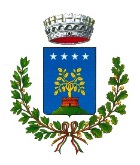 COMUNE DI TERRE ROVERESCHEUFFICIO TRIBUTICOMUNE DI TERRE ROVERESCHEUFFICIO TRIBUTICOMUNE DI TERRE ROVERESCHEUFFICIO TRIBUTIMUNICIPIO DI __________________________Il sottoscritto Cognome _______________________________Nome_____________________________________Nato a________________________________ Prov._________                il______________________Residente in__________________________________________ Prov.________ CAP_____________Via/piazza_________________________________________________                n._______________Cod. fisc.______________________________Tel.________________________________________Indirizzo email________________________________________________________________(Solo persone giuridiche)in qualità di       [ ] Legale rappresentante/socio   	[ ] Institore                [ ] Procuratore abilitato della DITTA denominata _____________________________________________________________Sede legale nel Comune di_______________________________________________ Prov.________Via/piazza_______________________________________________ n________ CAP_____________Iscritta al Registro delle Imprese della CCIAA di___________________________________________ N. iscrizione registro_______________ Partita IVA/Codice Fiscale_____________________________Tel.______________________Indirizzo mail_____________________________________________n. ordine immobileSezione (ove presente)FoglioParticella (o Mappale)Subalterno (ove presente)CategoriaDestinazione d’uso1234AVVERTENZELa Legge Finanziaria 2007 (Legge 27 dicembre 2006, n° 296) impone a tutti i soggetti che svolgono attività di smaltimento dei rifiuti nonché agli Enti locali che gestiscono la tassa per lo smaltimento dei rifiuti solidi urbani, di richiedere agli utenti i dati catastali identificativi degli immobili insistenti sul territorio comunale per i quali il servizio di raccolta e smaltimento rifiuti è attivato.Il modulo deve essere compilato dalla stessa persona che sottoscrive la denuncia tassa rifiuti, anche se diversa dal proprietario dell’immobile (es. inquilino, comodatario, titolare del diritto di abitazione, etc.).L’Amministrazione Comunale potrà effettuare controlli sulle pratiche presentate. Infine si ricorda che la mancata restituzione di moduli /questionari richiesti dal Comune ovvero l’infedele o incompleta compilazione degli stessi è soggetta a sanzione amministrativa da € 258 ad € 2.065 ai sensi di Legge e di Regolamento.SITO: www.comune.terreroveresche.pu. it – Sezione tributiSITO: www.comune.terreroveresche.pu. it – Sezione tributiSITO: www.comune.terreroveresche.pu. it – Sezione tributiSITO: www.comune.terreroveresche.pu. it – Sezione tributiComune di Terre Roveresche              P.le della Ripa, 1 – 61038 Terre Roveresche (PU)Tel. 0721/97424 int. 3pec comune.terreroveresche@pecitaly.it